Publicado en España el 28/01/2022 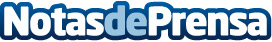 Las alianzas de diamantes disparan su demanda por la pandemia y la escasez temporal según German JoyeroLas alianzas de diamantes disparan su demanda por la pandemia y la escasez temporal según German Joyero. La competencia feroz y el receso en la producción minera durante la crisis sanitaria impulsan la subida del diamante entre los fabricantes globales. La venta de joyas dependientes del preciado mineral, al alza en el mercado españolDatos de contacto:Las alianzas de diamantes disparan su demanda por la pandemia y la escasez temporal según German Joyero608 32 91 68Nota de prensa publicada en: https://www.notasdeprensa.es/las-alianzas-de-diamantes-disparan-su-demanda Categorias: Nacional Moda Sociedad Madrid Consumo http://www.notasdeprensa.es